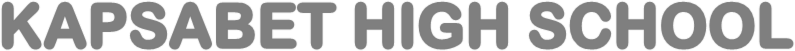 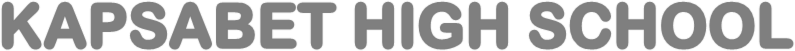                                                                          311/2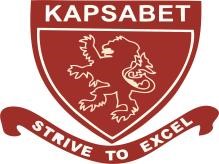 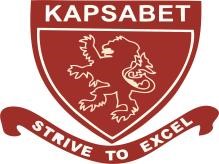                                HISTORY AND GOVERNMENT                                                  PAPER 2                                         JULY/AUGUST 021                                        PRE-MOCK 1 2021                                          Time: 2 ½ HOURS Name:...........................................................................Adm. No.: .................................................. Signature:…………………………….…           PRE-MOCK 1-2021Kenya Certificate of Secondary Education (K.C.S.E)Instructions to candidates This paper consists of THREE sections A, B and C.Answer ALL questions in section A, THREE in section B and TWO in section C                                                                        SECTION A (25 marks)Answer all the questions in this section.Give two contributions of Archaeology to the study of History.				(2 marks)Identify two tools used by early man in the second phase of the Old Stone Age period.	(2mark)Identify the contribution of Jethro Tull in the field of agriculture.			(1 mark)Give the main commodity of trade from West Africa during the Trans-Atlantic trade.	(1 mark)Mention two negative impact of internet today.						 (2 marks)Name one engineer credited with the construction on Roman roads.			(1mark)State two uses of water as an early source of energy in industries.			(2marks) Identify two challenges faced by Athens as an ancient urban centre.			(2marks)State two ways in which centralized authority contributed to the success of Buganda Kingdom.												(2marks)Give one type of democracy.							      	 (1 mark)Identify two chartered companies which were used to administer European colonial possessions in Africa.											(2mark)						Who was the first Senegalese to be elected to the French chamber of Deputies?	(1mark) Give the main reason for the failure of the League of Nations.				(1 mark)Identify one way in which the common wealth has helped to promote democracy and good governance among its members.								(1mark)Mention two personalities who led in the formation of the Non-Aligned Movement.	(2marks)Name the president of Front For Liberation Of Mozambique(FRELIMO) in 1962	(1mark)Who is the head of government in India?							(1 mark)SECTION B: 45 MARKSAnswer Any three questions in this section a) State five ways in which man used fire after its invention in the Middle Stone age.(5mks)b) Discuss the impacts of early agriculture on man.					(10 mks)a) State three ways of acquiring slaves during the trans-Atlantic slave trade.		(3mks)b) Explain six problems faced by London as a city.					(12 mks)a) Identify three terms of the Berlin conference.						(3mks)Explain six reasons why Lawanika collaborated with the British.			(12mks)a) Identify five reasons why the Pan-African movement was not active in Africa before 1945.(5mks)b) Explain five reasons for the early achievement of independence in Ghana.		(10 mks)SECTION C: 30 MARKSAnswer Any two questions in this section a) Give three reasons why British used direct rule in Zimbabwe.			(3mks)b) Explain why the use of indirect rule in Southern Nigeria was unsuccessful.		(12 mks)a) State five objectives of the economic organization of West African States	 		(5mks)	b) Discuss five factors that led to the collapse of East Africa community in 1977. 	(10 mks)a) State three ways through which one can become a member of parliament in Britain. (3mks)b) Explain six roles of the British Prime Minister.					(12 mks) 